Let’s #HackTheBusiness! 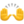 Νοέμβριος 03-05 | Βόλος, Ελλάδα | Καινοτομία & Επιχειρηματικότητα στο Πανεπιστήμιο Θεσσαλίας (https://www.facebook.com/moke.uth)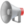 Η Μονάδα Καινοτομίας και Επιχειρηματικότητας του Πανεπιστημίου Θεσσαλίας σε συνεργασία με το Corallia, με την υποστήριξη του @ENTREPRENEDU υλοποιούν την πρώτη φάση του διαγωνισμού #HackTheBusiness - με σκοπό την επιβράβευση πρωτότυπων ιδεών που δύνανται να οδηγήσουν σε πραγματικά επιτυχημένες νεοφυείς επιχειρήσεις. Για τη δεύτερη φάση του διαγωνισμού οι νικήτριες ομάδες θα κερδίσουν ένα εισιτήριο για την Αθήνα (25 Νοεμβρίου) όπου θα έχουν την ευκαιρία να παρουσιάσουν τις ιδέες τους σε μία διεθνή κριτική επιτροπή με σκοπό την ανάδειξη των 4 κορυφαίων ομάδων που θα μοιραστούν το χρηματικό έπαθλο των 6.000 ευρώ σε gift vouchers 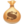 Ελάτε με τις ιδέες σας και το όραμα σας να γνωρίσετε πως μπορείτε να συμμετέχετε ενεργά ως επαγγελματίες στη βιώσιμη ανάπτυξη της επιστήμης, της καινοτομίας και της επιχειρηματικότητας. Βρείτε περισσότερες πληροφορίες εδώ @corallia and @entreprenedu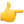 Οι αιτήσεις έχουν ανοίξει! https://entreprenedu.eu/hackthebusinessgreece/Παρακολουθήσετε το Warm-up Session στις 25 Οκτωβρίου κάνοντας εγγραφή στο https://shorturl.at/jIP02#HackTheBusiness σε συνεργασία με το @Corallia και το @ENTREPRENEDU!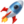 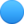 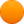 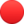 #Corallia #UTH #ENTREPRENEDU #hackathon2023 #hackathon #HorizonEU #events#EUInnovationEcosystems #entrepreneurship #education #innovation